Положение об оказании материальной помощи работникам Муниципального бюджетного общеобразовательного учреждения  «Целинская  средняя общеобразовательная школа № 8»Общие положенияНастоящее Положение о материальной помощи работникам Муниципального бюджетного общеобразовательного учреждения «Целинская средняя общеобразовательная школа № 8» (далее – Положение) разработано в соответствии постановлением Администрации Целинского района 17.11.2021 № 1098 «О системе оплаты труда работников муниципальных бюджетных образовательных организаций Целинского района» определяет порядок и условия оказания материальной помощи работникам МБОУ ЦСОШ №8. Под материальной помощью понимаются выплаты единовременного характера, предоставляемые работнику в особых случаях на основании личного заявления работника.Источниками выплаты материальной помощи являются:- экономия по фонду оплаты труда учреждения; - внебюджетные средства.Порядок и условия оказания материальной помощи руководителю учреждения определяет учредитель с учетом мнения выборного органа  профсоюзной организации МБОУ ЦСОШ №8.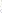 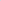 II. Условия оказания материальной помощи работникамМатериальная помощь работникам может быть оказана в следующих случаях:III. Порядок оказания материальной помощи1. Материальная помощь оказывается на основании личного заявления работника учреждения с обоснованием заявления.2. Конкретный размер материальной помощи определяется руководителем учреждения по согласованию с профсоюзным комитетом с учетом материального положения работника.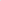 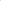 3. Выплата материальной помощи оформляется приказом руководителя.4. В случае смерти самого работника материальная помощь выплачивается близким родственникам, а при их отсутствии лицу, проводившему похороны.5. Материальная помощь одному работнику может оказываться не более 3 раз в год, а при наличии финансовой возможности - не более 4 раз.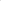 6. Общая сумма материальной помощи, выплачиваемая работнику в течение календарного года, максимальными размерами не ограничивается.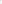 СОГЛАСОВАНО:Председатель профкома___________И.А.АлейниковаПротокол №20от «23» декабря 2021 годаУТВЕРЖДАЮ:Директор МБОУ ЦСОШ №8___________Л.А. ЩербакПриказ №225от «23» декабря 2021 года1.Приобретение дорогостоящих лекарственных препаратов, платные операции10000 руб.2.Пострадавшим от стихийных бедствий, несчастных случаев на производстве, хищение личного имущества работника6000 руб.3.Работникам, имеющим ребенка-инвалида до 16 лет4000 руб.4.Смерть близких родственников работника, самого работника10000 руб.5.Рождение ребенка в семье работника, имеющего материальные затруднения10000 руб.